						                                     OMB Control No. 0648-0620, Expires on: mm/dd/yyyy This form must be completed and submitted to the National Marine Fisheries Service (NMFS) at the address given above to apply for the renewal of a quota share (QS) permit and account. To complete the renewal process, any Economic Data Collection surveys due from the QS permit owner must be deemed complete by the NOAA/Northwest Fisheries Science Center and the QS permit owner must submit a complete trawl identification of ownership interest form. A QS permit renewal is effective upon approval by NMFS. Please sign below to certify that the above information is true, correct and complete (edit if necessary) to the best of your knowledge and return with a complete, notarized trawl identification of ownership interest form. ______________________________________________________________________________________________Signature of Authorized Representative		             Title (If corporate officer)	                Date____________________________________Printed Name of Authorized RepresentativeWARNING STATEMENT:  A false statement on this form is punishable by permit sanctions (revocation, suspension, or modification) under 15 CFR Part 904, a civil penalty up to $100,000 under 16 USC 1858, and/or criminal penalties including, but not limited to, fines or imprisonment or both under 18 USC 1001.PRIVACY ACT STATEMENT: Some of the information collection described above is confidential under section 402(b) of the Magnuson-Stevens Act and under NOAA Administrative Order 216-100, Protection of Confidential Fisheries Statistics. Business phone number, fax number, and email are not released to the public. The information collected is part of a Privacy Act System of Records, COMMERCE/NOAA #19, Permits and Registrations for United States Federally Regulated Fisheries. A notice was published in the Federal Register on April 17, 2008 (73 FR 20914) and became effective on June 11, 2008 (73 FR 33065).PRA STATEMENT: Public reporting burden for this collection of information is estimated to average 0.25 hours per response, including the time for reviewing the instructions, searching existing data sources, gathering and maintaining the data needed, and completing and reviewing the collection of information.  Send comments regarding this burden estimate or any other suggestions for reducing this burden to NOAA/National Marine Fisheries Service, Northwest Region, Attn: Assistant Regional Administrator, Sustainable Fisheries Division, 7600 Sand Point Way NE, Seattle, WA 98115. Notwithstanding any other provisions of the law, no person is required to respond to, nor shall any person be subjected to a penalty for failure to comply with, a collection of information subject to the requirements of the Paperwork Reduction Act, unless that collection of information displays a currently valid OMB Control Number.QS Permit/AccountRenewal FormPacific Coast Groundfish Individual Fishing Quota 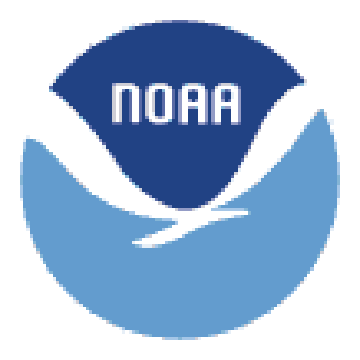     UNITED STATES DEPARTMENT OF COMMERCENational Oceanic and Atmospheric AdministrationNational Marine Fisheries Service, Northwest Region    Fisheries Permits Office7600 Sand Point Way NE, Bldg. 1Seattle, WA 98115-0070Phone  (206) 526-4353     Fax (206) 526-4461     www.nwr.noaa.gov1. Legal Name of Quota Share Permit Owner1. Legal Name of Quota Share Permit Owner1. Legal Name of Quota Share Permit Owner2. Quota Share Permit Number QS2. Quota Share Permit Number QS2. Quota Share Permit Number QS3. Business Mailing Address           Street or PO Box3. Business Mailing Address           Street or PO Box3. Business Mailing Address           Street or PO Box3. Business Mailing Address           Street or PO Box4. Business Phone(         )4. Business Phone(         )3. Business Mailing Address           Street or PO Box3. Business Mailing Address           Street or PO Box3. Business Mailing Address           Street or PO Box3. Business Mailing Address           Street or PO Box5. Business Fax (optional)(         )5. Business Fax (optional)(         )          CityStateStateZip Code6. Business Email (optional)6. Business Email (optional)